AS Food Bank MinutesAssociated Students 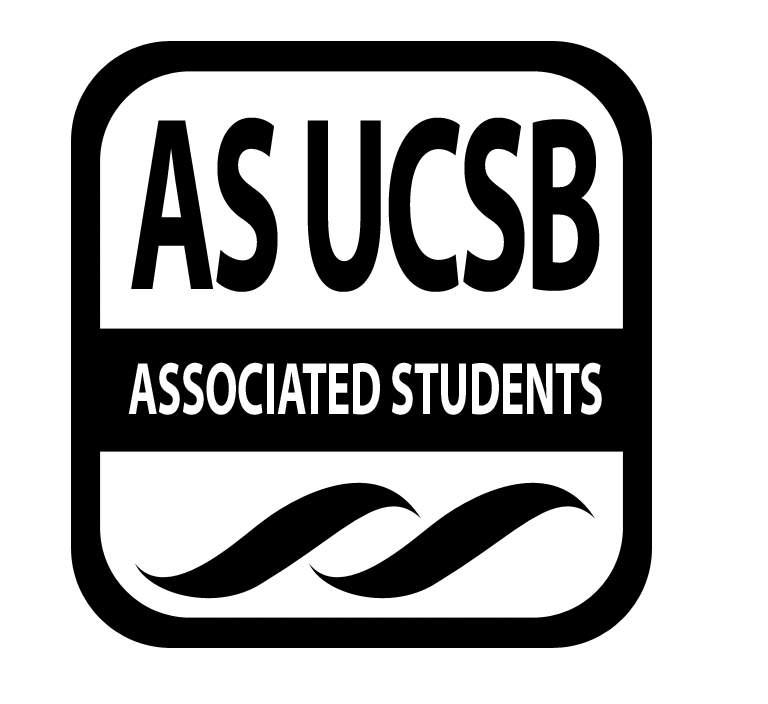 2/17, 4:30 PM Email VoteCALL TO ORDER 4:30pmA. MEETING BUSINESSRoll Call (Pre-entered Names)B. PUBLIC FORUMAnnouncements/Information/IntroductionsAppreciations/ConcernsRequest to have item added to today’s agendaREPORTS  Advisor’s ReportExecutive Officer’s Report(s)Group Project/Member Report(s)ACCEPTANCE of AGENDA/CHANGES to AGENDA ACTION ITEMS  E-1. Old Business: NoneE-2. New Business: NoneDISCUSSION ITEMS F-1 Discussion of Additional User FormThere have been students who have indicated that they cannot make the current operational hours that we are openIn order to still be able to serve students, they were  wondering if there is anyway a housemate or family member living with them can come during operational hoursTuyen has created an application form to allow  them to do thisBoth the student and appropriate housemate (who isn’t a registered UCSB student) fill out the form and bring it up to the Food BankTuyen gives them a short workshop about the space and how to use the food bank, as well as go over all the details of the programWhen checking in, student staff will look at form to verify ID’sNeed approval for Tuyen to continue moving forward with applicationVOTE: 4-0 to ApproveREMARKSADJOURNMENT 4:30pmNameNote: absent (excused/not excused)arrived late (time)departed early (time)proxy (full name)NameNote:absent (excused/not excused)arrived late (time)departed early (time)proxy (full name)Brendan ByrnePresentKatie FreezePresentErick LankeyPresentHonglei LiuPresent